Итоги V Регионального Чемпионата «Молодые профессионалы» (WorldSkills Russia) в ДагестанеВ соответствии с Планом мероприятий по реализации проектов и программ движения WorldSkills Russia на территории Дагестана с 02.03.2020г  по 05.03.2020г прошел Чемпионат по 50 компетенциям.Студенты колледжа приняли участие в 9 компетенциях и показали неплохие результаты и  заняли 13 призовых мест.I место- Компетенция «Токарные работы на станках с ЧПУ» - Магомедов Аливерди, гр. Ч-378- Компетенция «Фрезерные работы на станках с ЧПУ» - Ланчак Марат,       гр. О-461 - Компетенция «Инженерный дизайн (CAD)» - Закарьяев Султан, гр. О-371.II  место- Компетенция «Токарные работы на станках с ЧПУ» - Ахмадов  Шихкерим, гр. Ч-378;- Компетенция «Фрезерные работы на станках с ЧПУ» - Магомедов Магомед, гр. Т-372 - Компетенция «Инженерный дизайн (CAD)» - Шахвеладов Курбан, гр. О-371.- Компетенция «Графический дизайн» занял студент Таймазханов Салим,    гр. А-464.- Компетенция «Спасательные работы» -  команда колледжа  в составе:1.Амиров Бийарслан, гр. З-4692.Абдурашидов Сайдула, гр. З-3793.Байрамова Заира, гр. З-3794.Исмаилов Абдурашид, гр.  З-4695.Курахмаев Магомедсаид, гр. А-373/9зIII  место- Компетенция «Токарные работы на станках с ЧПУ» -  Балков Владислав,   гр. Ч-378;- Компетенция «Фрезерные работы на станках с ЧПУ» - Шакиров Нурмагомед , гр. Ч-378 - Компетенция «Инженерный дизайн (CAD» -  Осечкина Алина и Хасбулатов Камиль, гр. О-371.- Компетенция «Ремонт и обслуживание легковых автомобилей» - Магомедов Абдулгамид, гр. Т-372.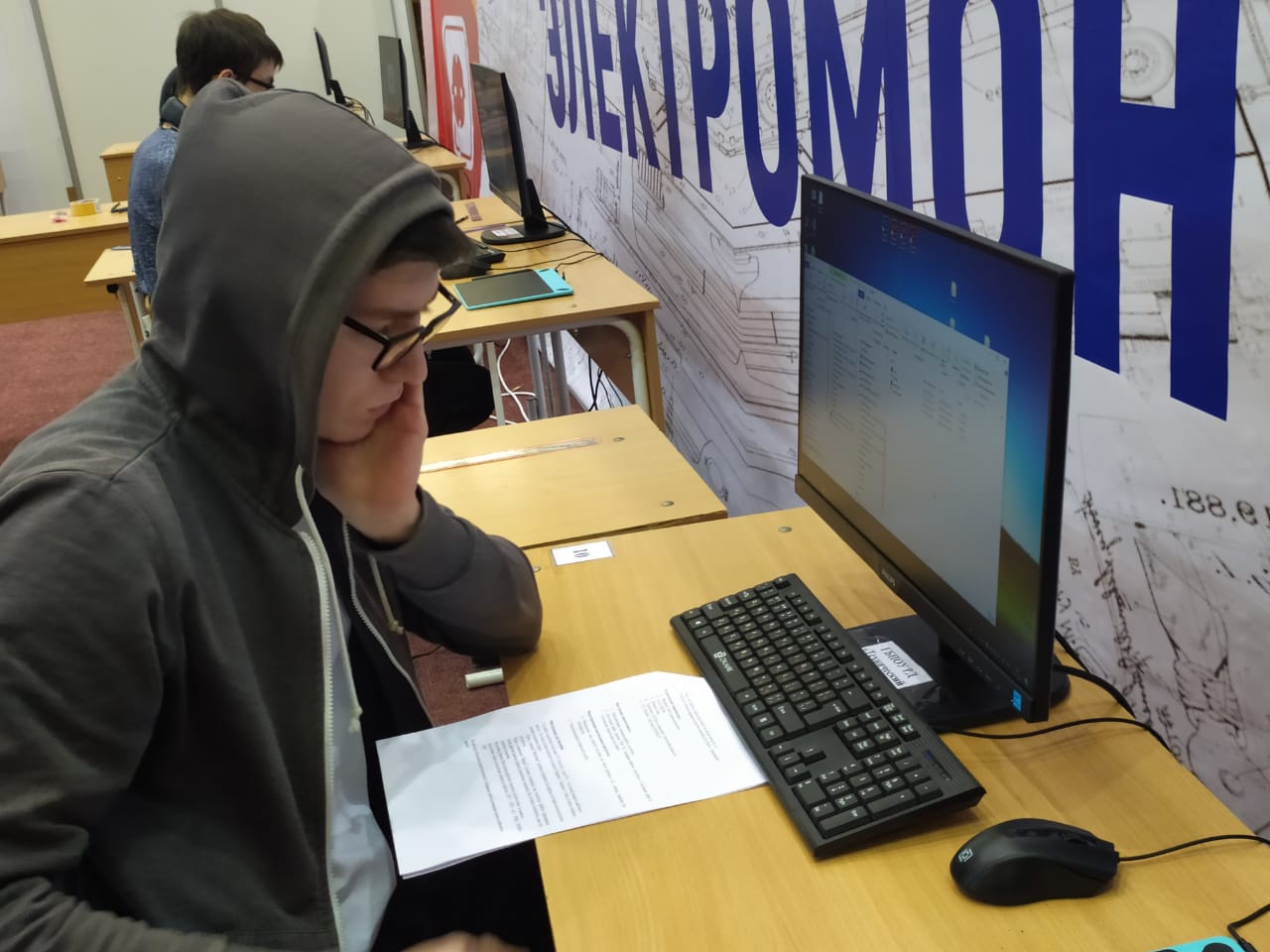 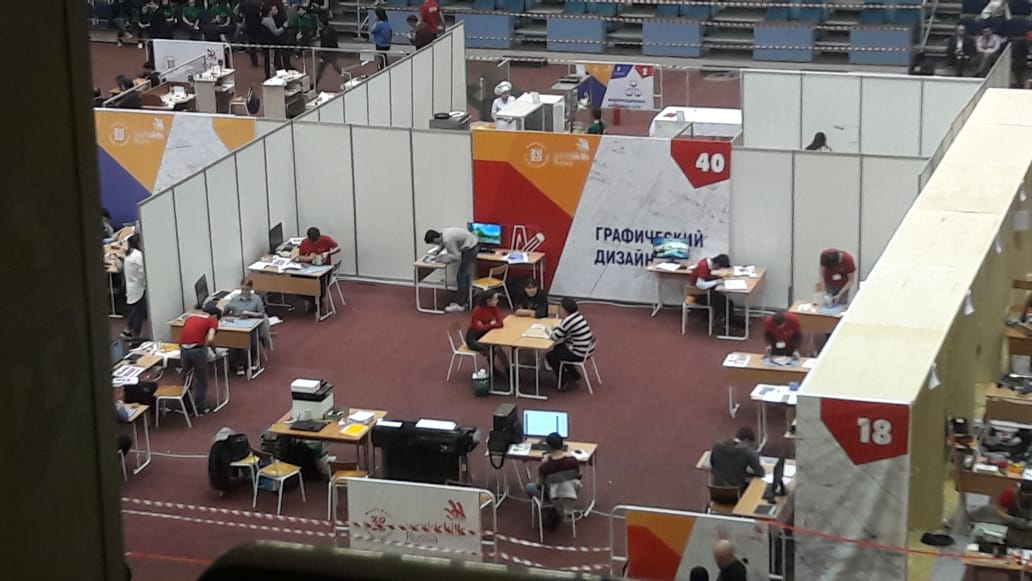 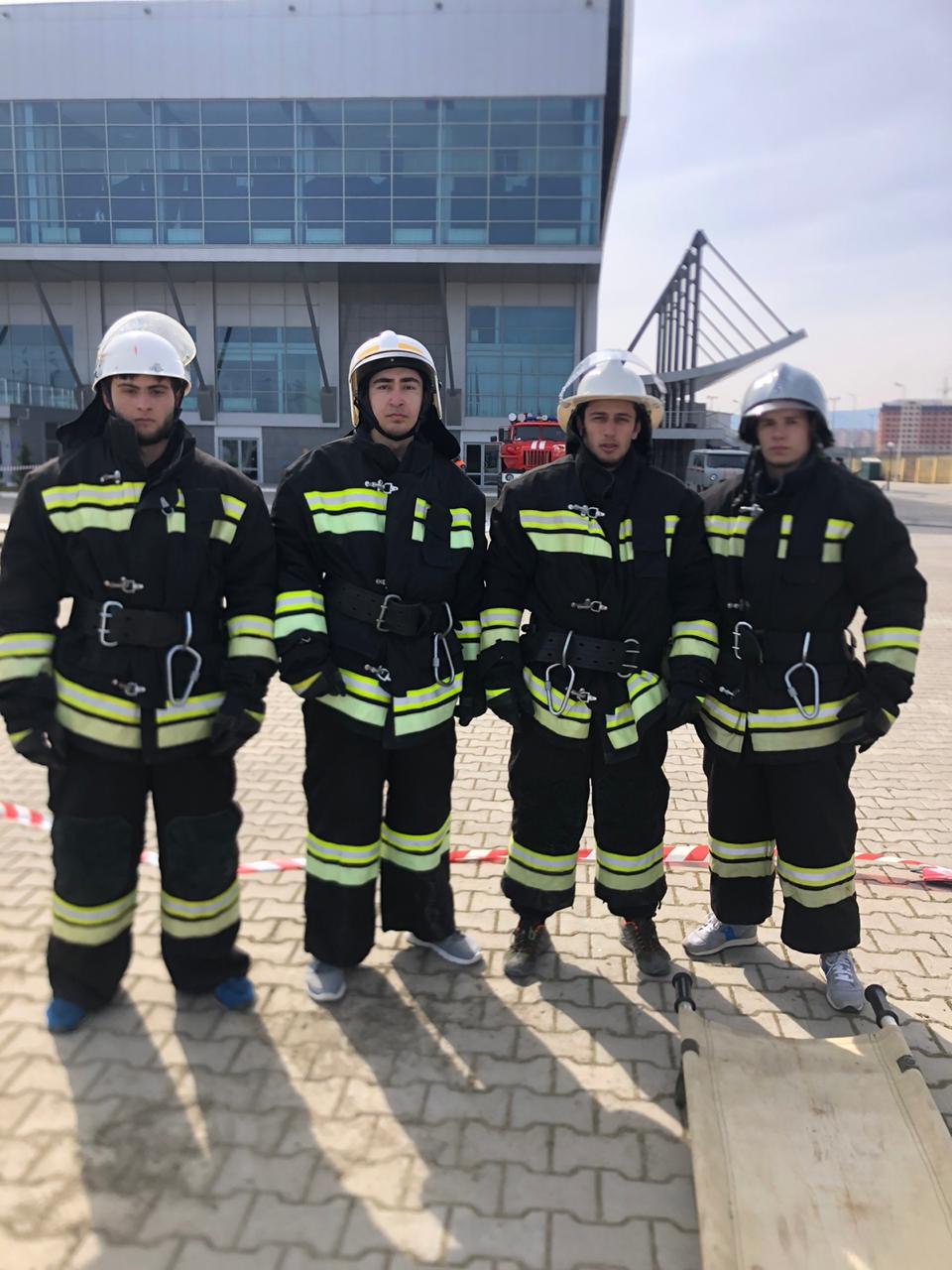 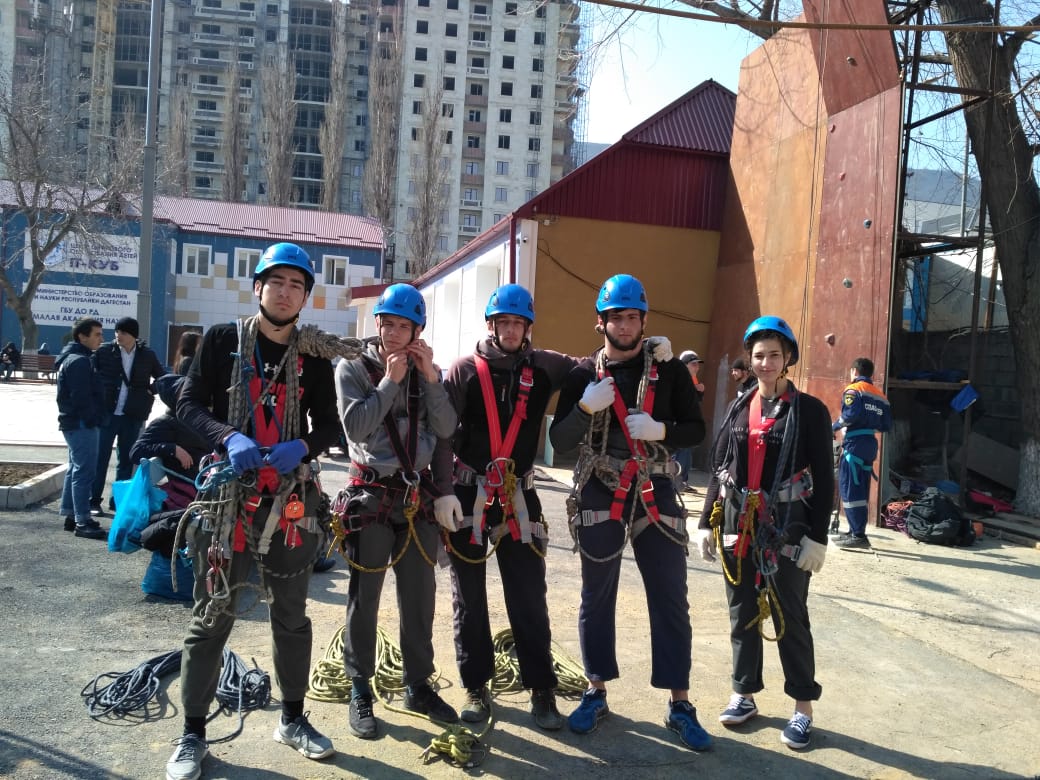 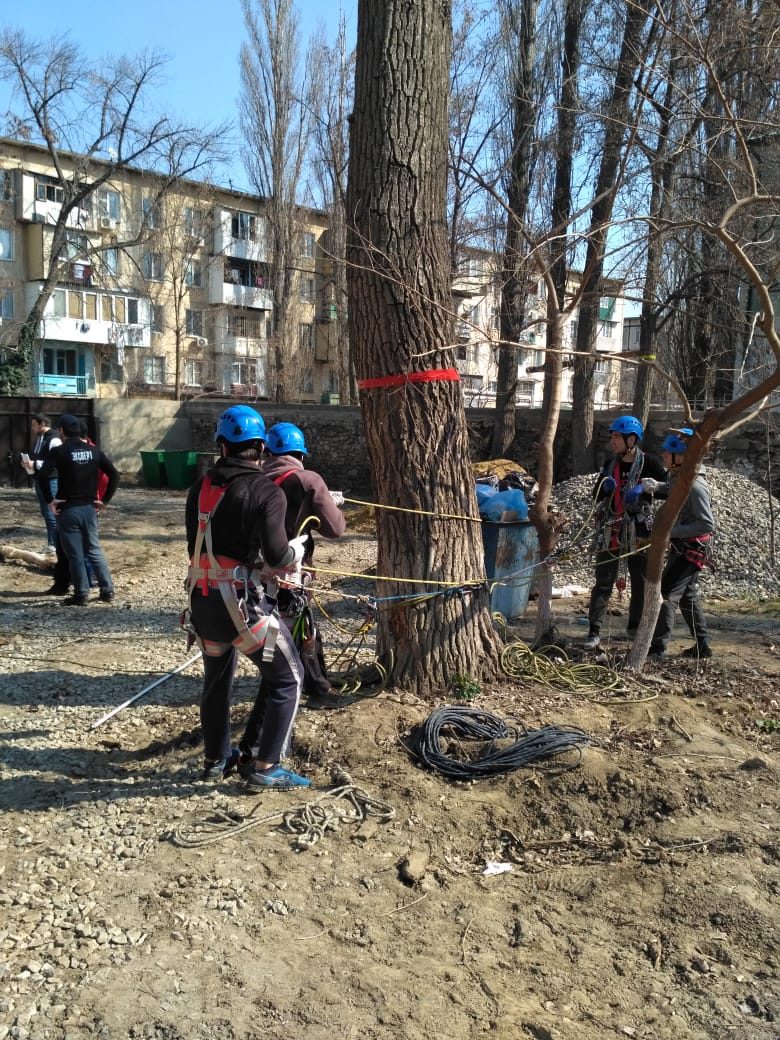 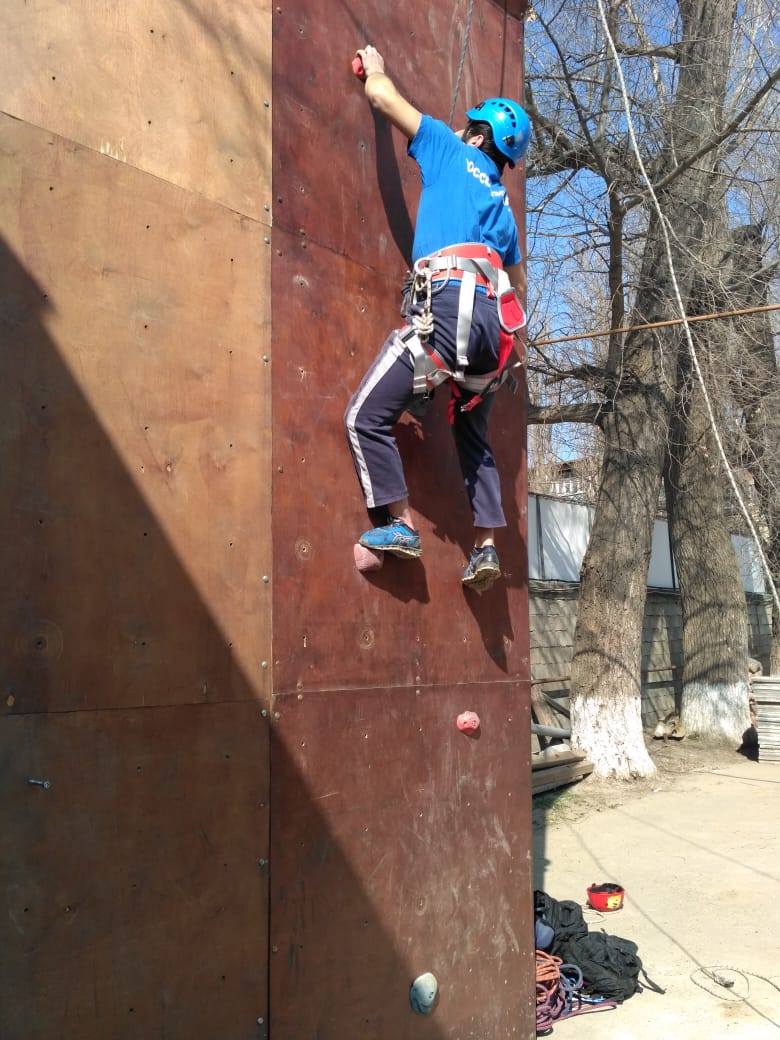 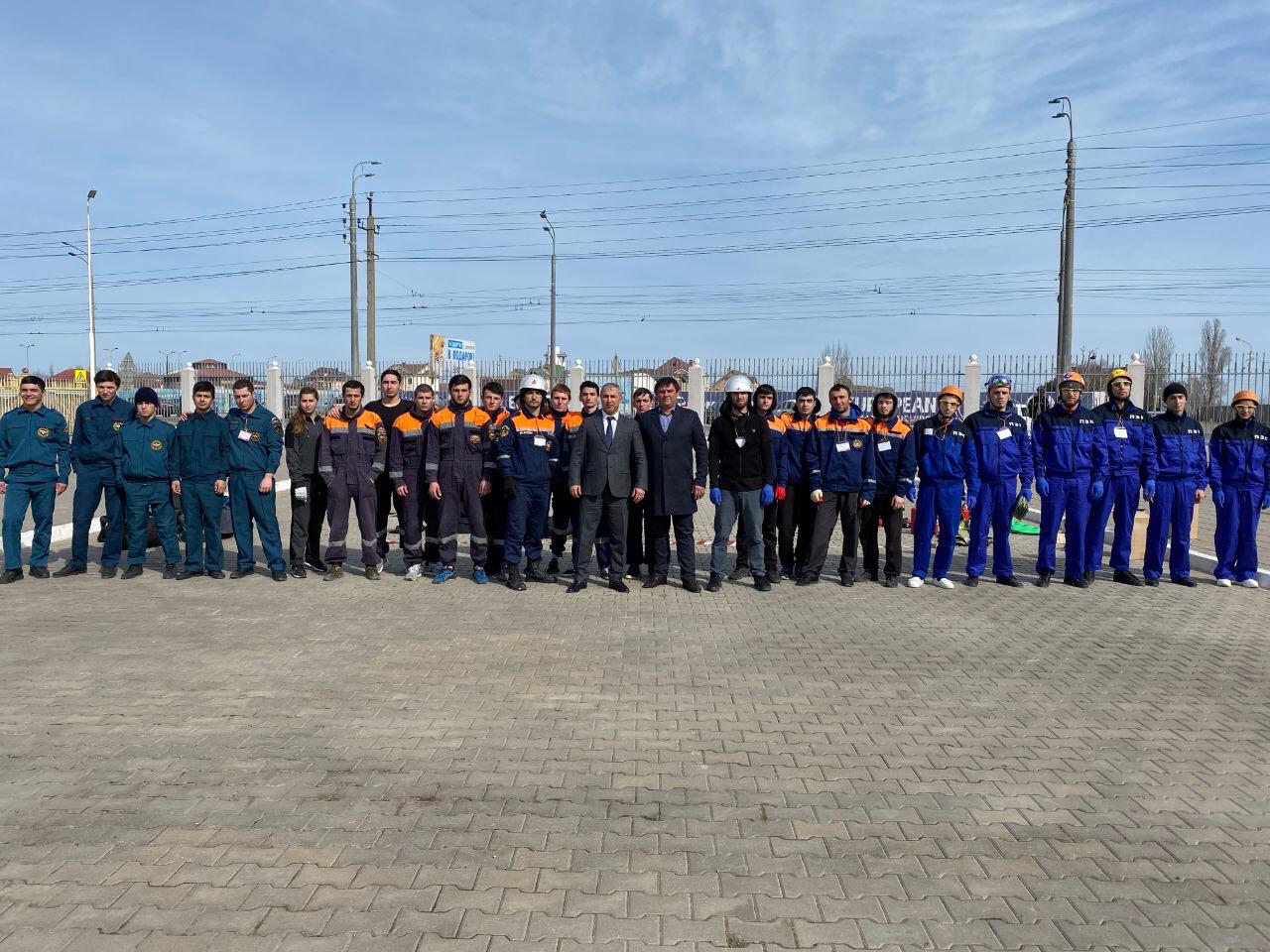 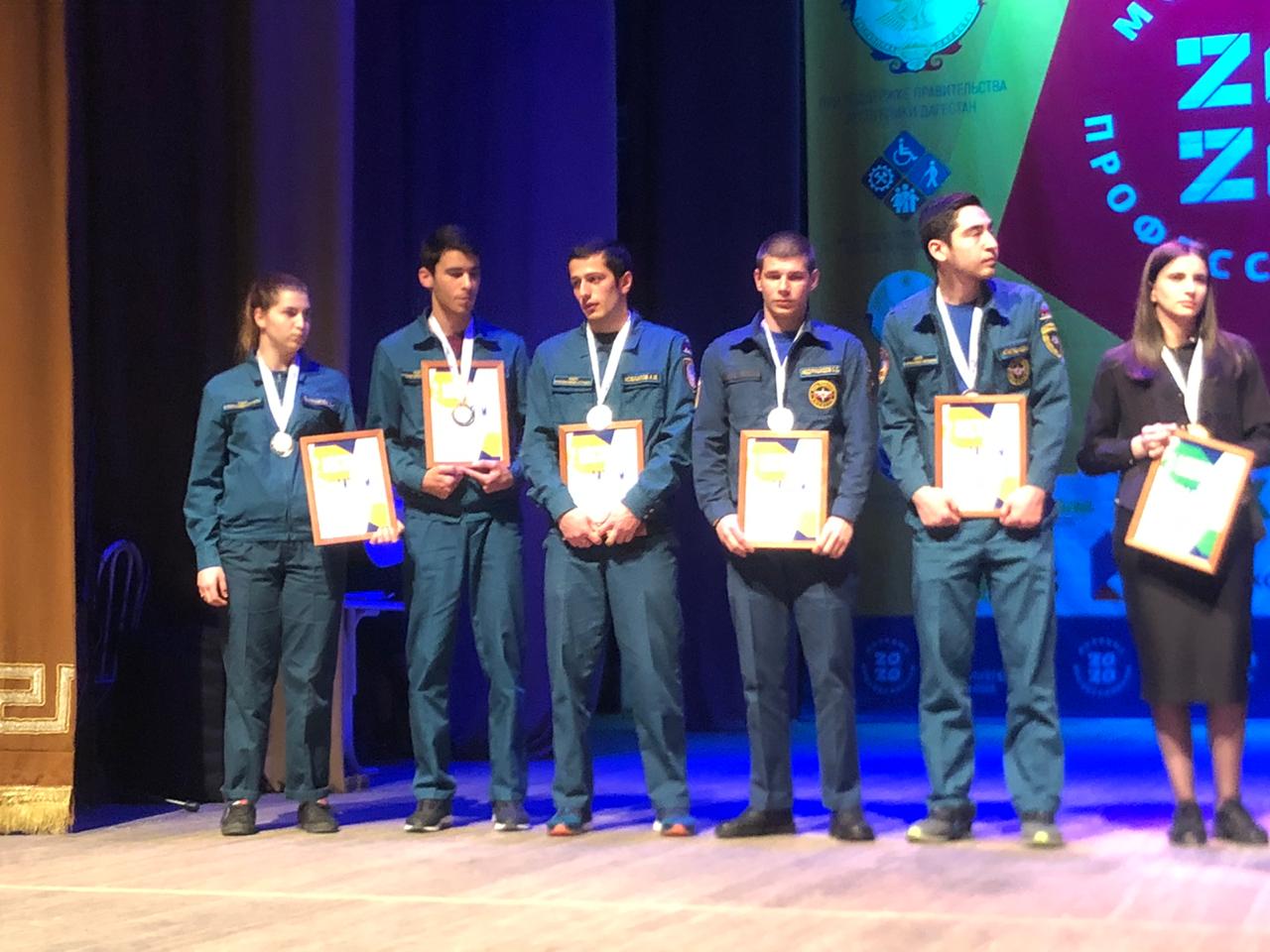 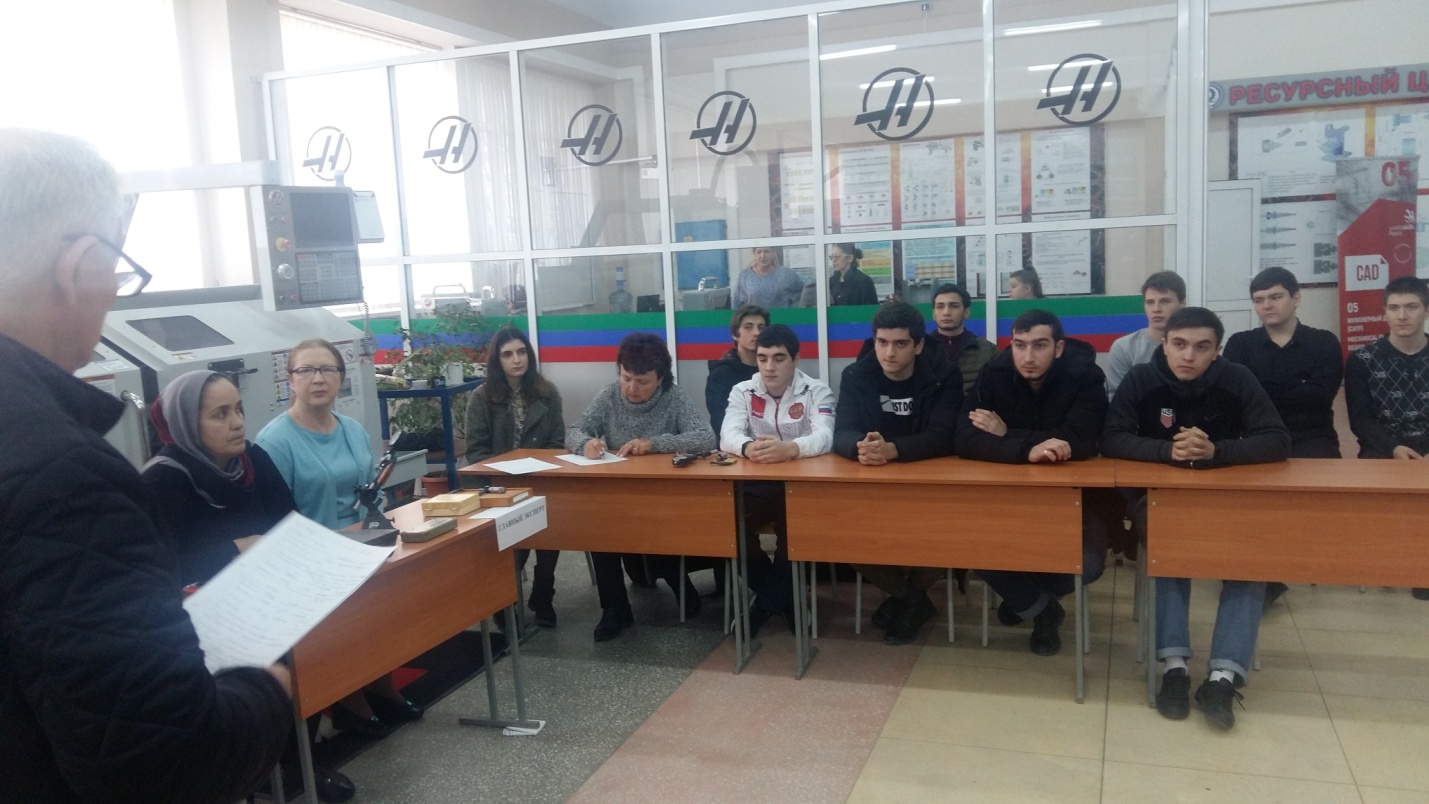 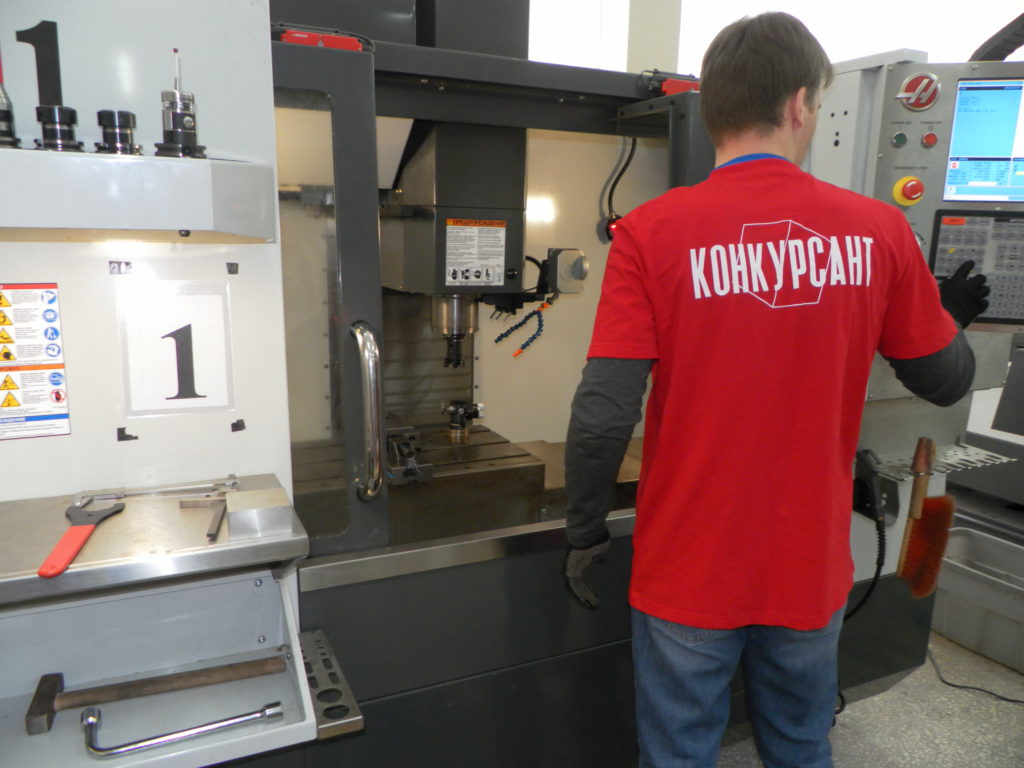 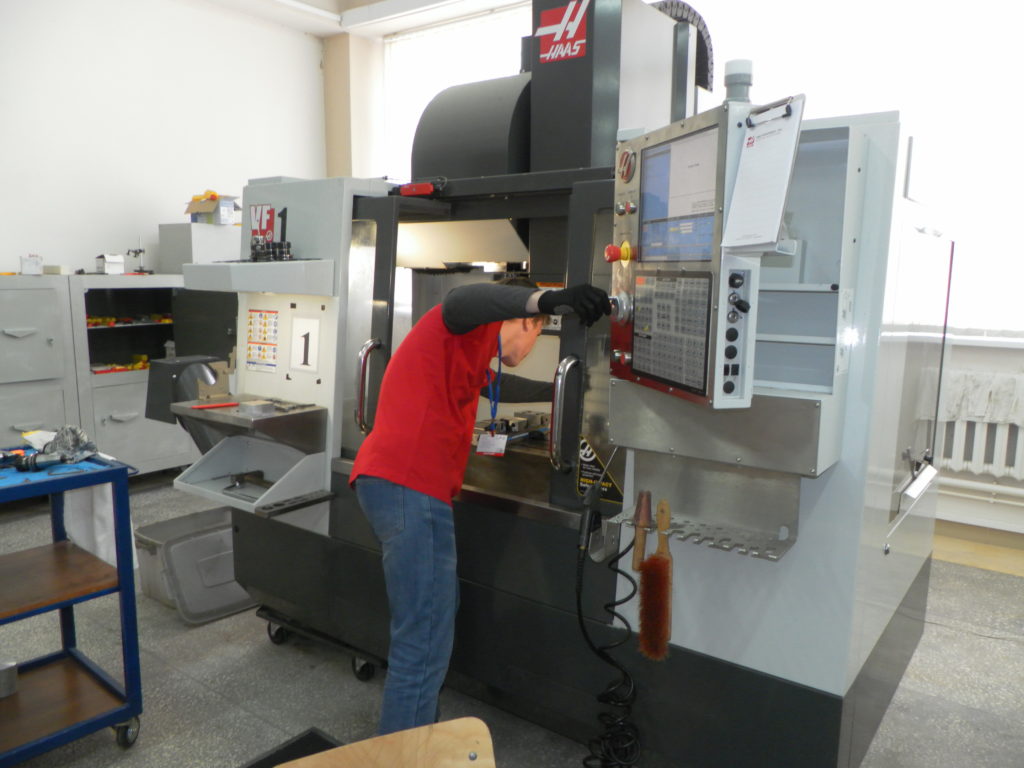 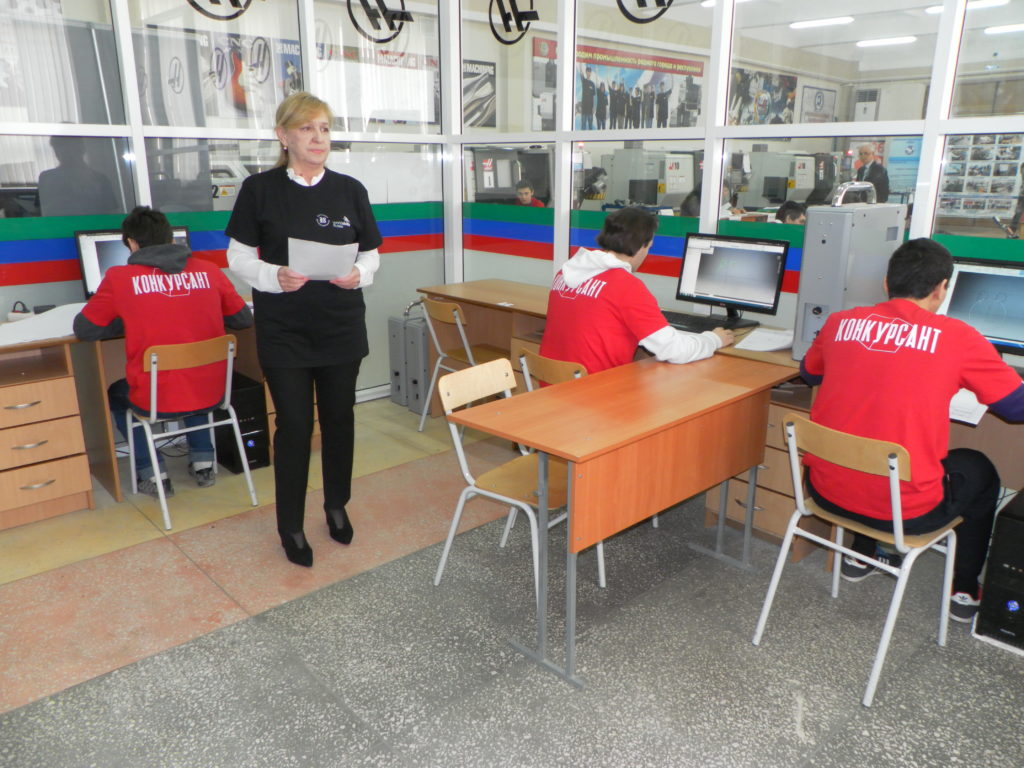 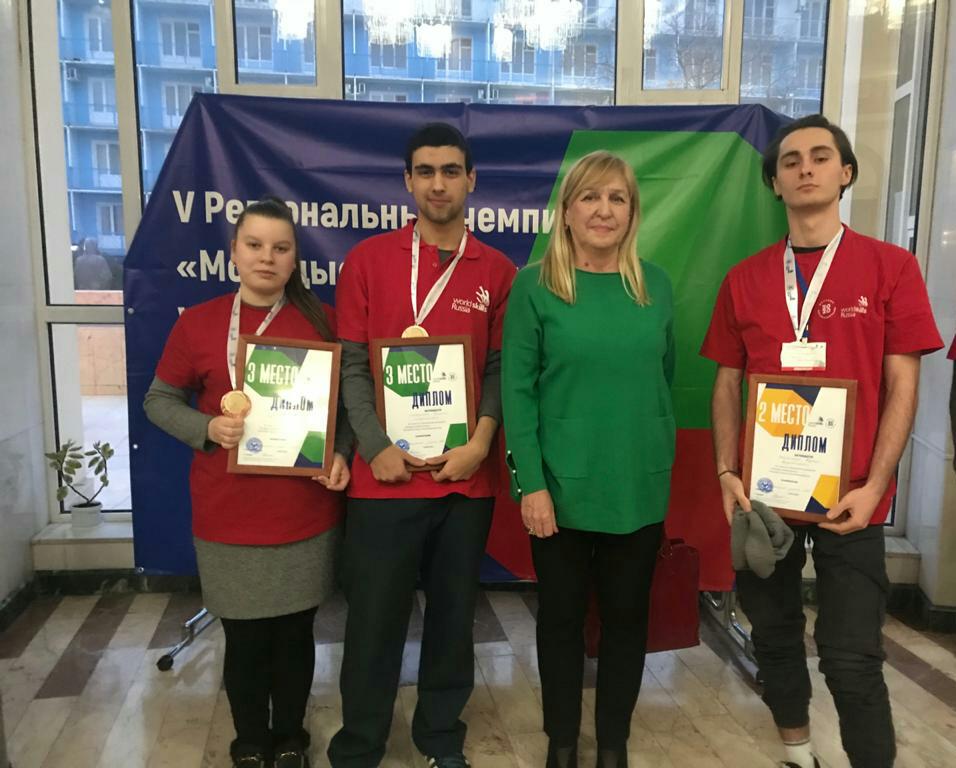 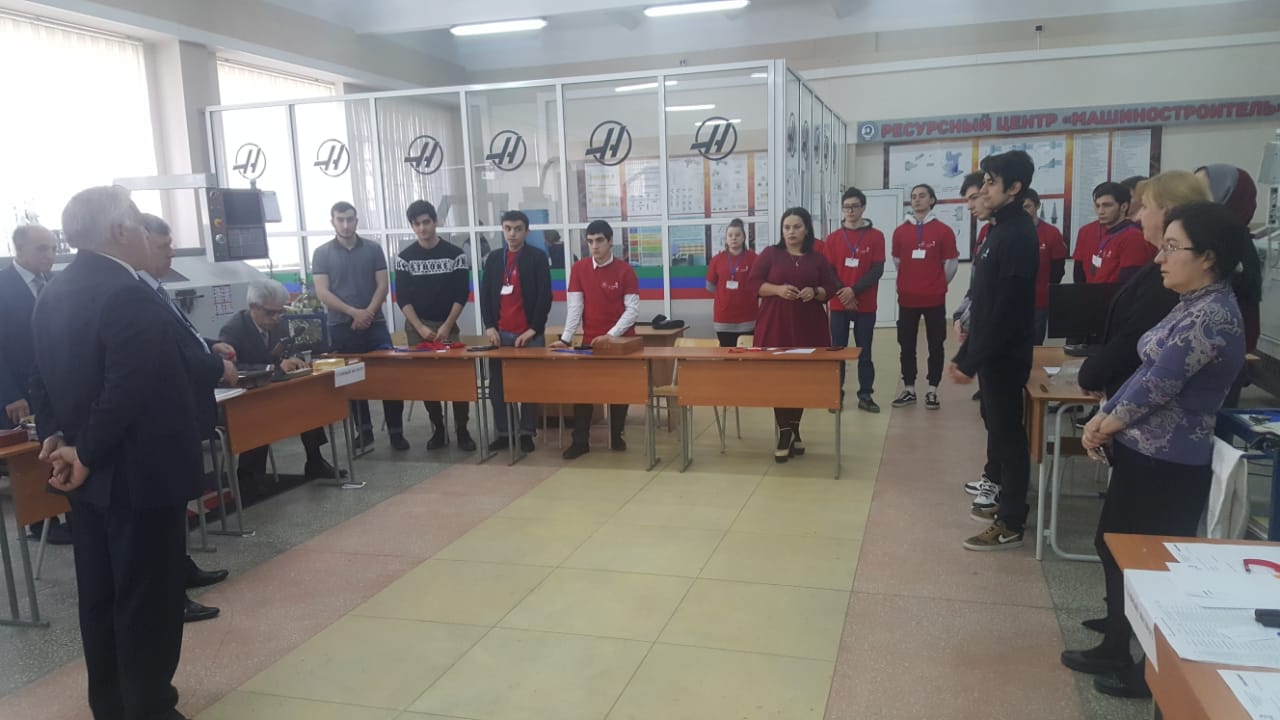 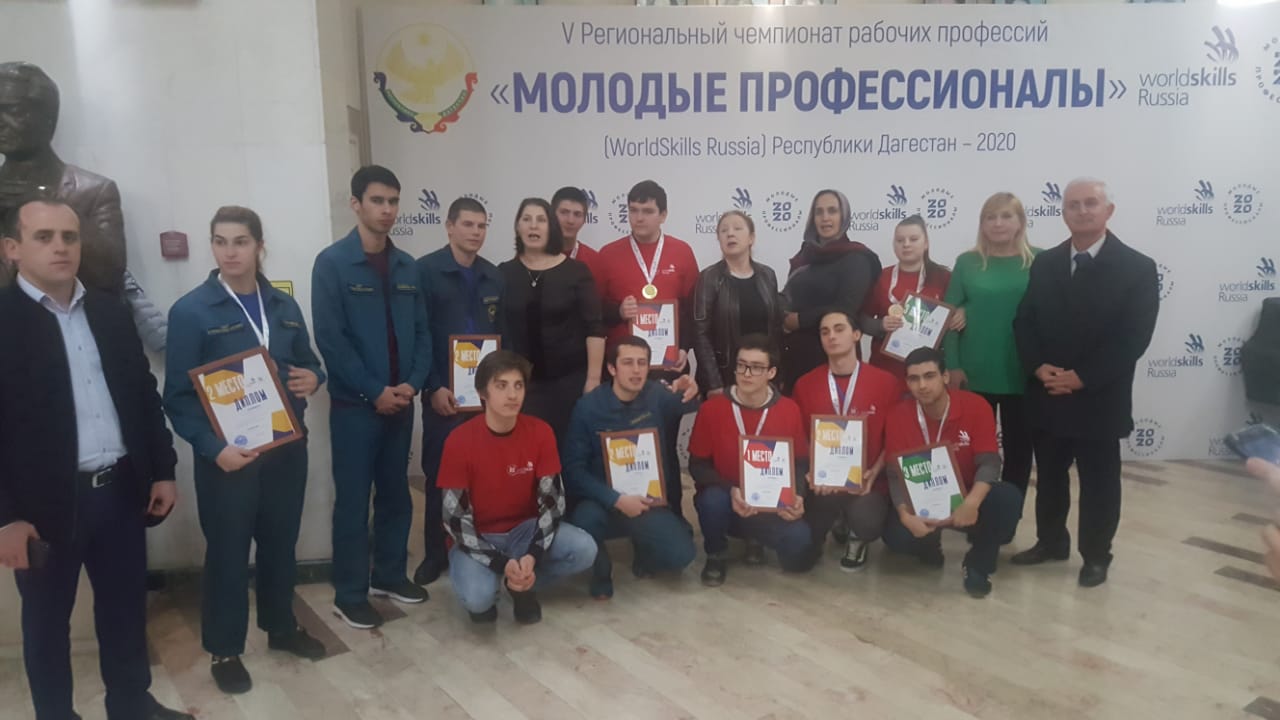 